§15691.  Municipal assessment paid to district1.  Presentation of assessment schedule.  The assessment schedule based on the budget approved at a community school district or school administrative district budget meeting must be presented to the treasurer of each municipality that is a member of the district.The assessment schedule must include each member municipality's share of the school administrative unit's contribution to the total cost of funding public education from kindergarten to grade 12 as described in section 15688, the school administrative unit's contribution to debt service for non-state-funded school construction projects and additional local funds for school purposes under section 15690.[PL 2005, c. 2, Pt. D, §62 (NEW); PL 2005, c. 2, Pt. D, §§72, 74 (AFF); PL 2005, c. 12, Pt. WW, §18 (AFF).]2.  Municipal treasurer's payment schedule.  The treasurer of the member municipality, after being presented with the assessment schedule, shall forward 1/12 of that member municipality's share to the treasurer of the district on or before the 20th day of each month of the fiscal year beginning in July.[PL 2005, c. 2, Pt. D, §62 (NEW); PL 2005, c. 2, Pt. D, §§72, 74 (AFF); PL 2005, c. 12, Pt. WW, §18 (AFF).]SECTION HISTORYPL 2005, c. 2, §D62 (NEW). PL 2005, c. 2, §§D72,74 (AFF). PL 2005, c. 12, §WW18 (AFF). The State of Maine claims a copyright in its codified statutes. If you intend to republish this material, we require that you include the following disclaimer in your publication:All copyrights and other rights to statutory text are reserved by the State of Maine. The text included in this publication reflects changes made through the First Regular and First Special Session of the 131st Maine Legislature and is current through November 1, 2023
                    . The text is subject to change without notice. It is a version that has not been officially certified by the Secretary of State. Refer to the Maine Revised Statutes Annotated and supplements for certified text.
                The Office of the Revisor of Statutes also requests that you send us one copy of any statutory publication you may produce. Our goal is not to restrict publishing activity, but to keep track of who is publishing what, to identify any needless duplication and to preserve the State's copyright rights.PLEASE NOTE: The Revisor's Office cannot perform research for or provide legal advice or interpretation of Maine law to the public. If you need legal assistance, please contact a qualified attorney.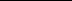 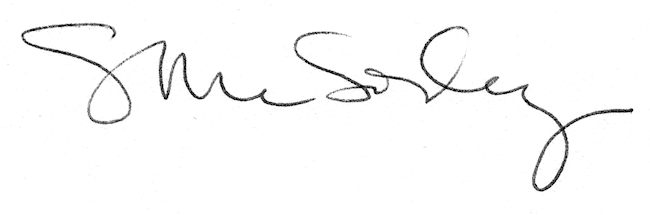 